ФИЛЬМЫ ДЛЯ ДЕТЕЙ С ПОЛЬЗОЙ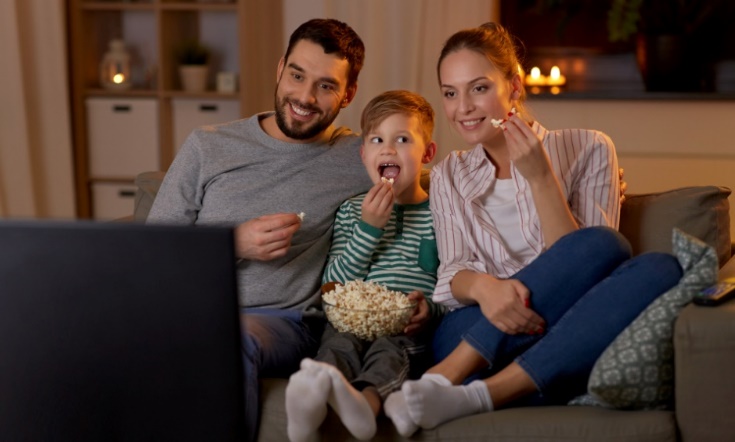 Хотим поделиться с Вами материалами, которые прошли профессиональную экспертизу Института воспитания РАО на соответствие нормам и наличие в них воспитательной и познавательной составляющих.В этой статье расскажем о трёх фильмах, которые способны не только развлечь ребенка, но научить его эмпатии, преодолению трудностей и даже вдохновить на свои «подвиги».Мотивационно-познавательные фильмы, рекомендуемые Институтом воспитания РАО1. Полнометражный художественный фильм «Робо», 2019 г.Возрастной ценз: 6+Продолжительность: 1 час 30 минутЖанр: фантастика, приключениеФильм рассказывает историю 12-летнего мальчика Мити Привалова. Митя –мечтатель и творец, он планирует рисовать комиксы о супергероях. Но вот его родители, инженеры-робототехники, хотят, чтобы сын пошёл по их стопам. Классический конфликт «отцов и детей» превращается в фантастическое приключение, когда созданный родителями робот-спасатель А112 оказывается другом, опорой и поддержкой для Мити. А112, или просто Робо, становится для мальчика примером мужества и ответственности, а Митя учит «машину» верить в себя и свои мечты.2. Полнометражный художественный фильм «Артек. Большое путешествие», 2021 г.Возрастной ценз: 6+Продолжительность: 1 час 45 минутЖанр: комедияСледующий фильм, который мы рекомендуем, подойдёт для совместного семейного просмотра. «Артек. Большое путешествие» – кино, которое поможет соединить поколения родителей и детей. История завязывается у волшебного дерева в лагере «Артек». Загадывая желания, главные герои переносятся на 30 лет назад, где встречают своих родителей, которые тоже отдыхали детьми в этом лагере. Теперь им необходимо подружиться друг с другом и совместно найти путь обратно в будущее.«Артек. Большое путешествие» – не просто фильм для совместного досуга, а хороший пример установления детско-родительских отношений, отношений детей со сверстниками и взрослыми. Созданная авторами фильма атмосфера помогает почувствовать себя частью большой общности – коллектива детского лагеря «Артек». Места, где дружба вдохновляет на реализацию самых смелых мечтаний и жизненных целей.3. Многосерийный анимационный фильм «Как я изменил мир!»Возрастной ценз: 12+Продолжительность: 4 серии по 6:30 минутЖанр: научно-познавательный«Как я изменил мир!» – это короткие анимационные ролики о жизни великих русских учёных и исследователей.Фильм основан на документальных материалах о жизни:- Софьи Ковалевской, первой в мире женщины, получившей степень профессора математике;- Николая Жуковского, отца русской авиации, основоположника гидро- и аэродинамики;- Александра Попова, изобретателя первого в мире радиоприёмника;- Ивана Павлова, первого российского лауреата Нобелевской премии по физиологии и медицине.Желаем Вам приятного просмотра!